Field Visit Report to The Brick School26 December 2016One day field visit was made to the Brick School on December 26, 2016 run by Kumarappa Institute of Gram Swaraj. ASHA for Education “Seattle Chapter” is supporting this project for last one year; this visit is to see the progress made so far. Background: A small initiative of educating the children of migrant labourers working at brick kilns in Garudwasi area of Chaksu block (Jaipur district, Rajasthan) was initiated in the beginning of 2014. A humble beginning with one school with 30 students at Mahadev Brick Kiln in 2013-2014 increased to four schools (175 students) in 2014-2015 and finally to 10 schools (600 students) covering 12 brick kilns in 2015-2016. All this was made possible by support from well wishers and friends such as ASHA for Education, Pankaj Jain and others. Present Status: During the session 2016-2017 ten schools (informal learning centres) are opened in twelve brick kilns in Chaksu area of Jaipur district Rajasthan. The twelve brick kilns where the schools are opened are as follows:1. Mahadev Brick Kiln, Thikariya Gujaran, Kothkhawada, Jaipur2. LBC Brick Kiln, Badh Murlipura, Garudwasi, Kothkhawada, Jaipur 3. LBT Brick Kiln, Ralavata, Thikariya Gujaran, Kothkhawada, Jaipur 4. LBU Brick Kiln, Ralavata, Thikariya Gujaran, Kothkhawada, Jaipur5. Kamal Brick Kiln, Badh Murlipura, Garudwasi, Kothkhawada, Jaipur6. RBK Brick Kiln, Badh Murlipura, Garudwasi, Kothkhawada, Jaipur7. RNB Brick Kiln, near water tank, Garudwasi, Kothkhawada, Jaipur 8. Rama Brick Kiln, Badhrajpura, Garudwasi, Kothkhawada, Jaipur9. Mata Brick Kiln, Badhrajpura, Garudwasi, Kothkhawada, Jaipur10. Aman Brick Kiln, Dharampuri Road, Thikariya Meenan, Kothkhawada, Jaipur11. IBC Brick Kiln, Ralavata Mode, Thikariya Gujaran, Kothkhawada, Jaipur12. Taj Brick Kiln, Dharampuri Road, Thikariya Meenan, Kothkhawada, JaipurVisit was made to Ram/Mata Bricks School and LBT/LBU Bricks School. Discussion was held with teachers, students as well as their parents. The parents and students were happy with the school that it has been set up at their brick kiln, if it would have been to some other place they would not have sent their children to school. Some of the children are coming to school for the first time.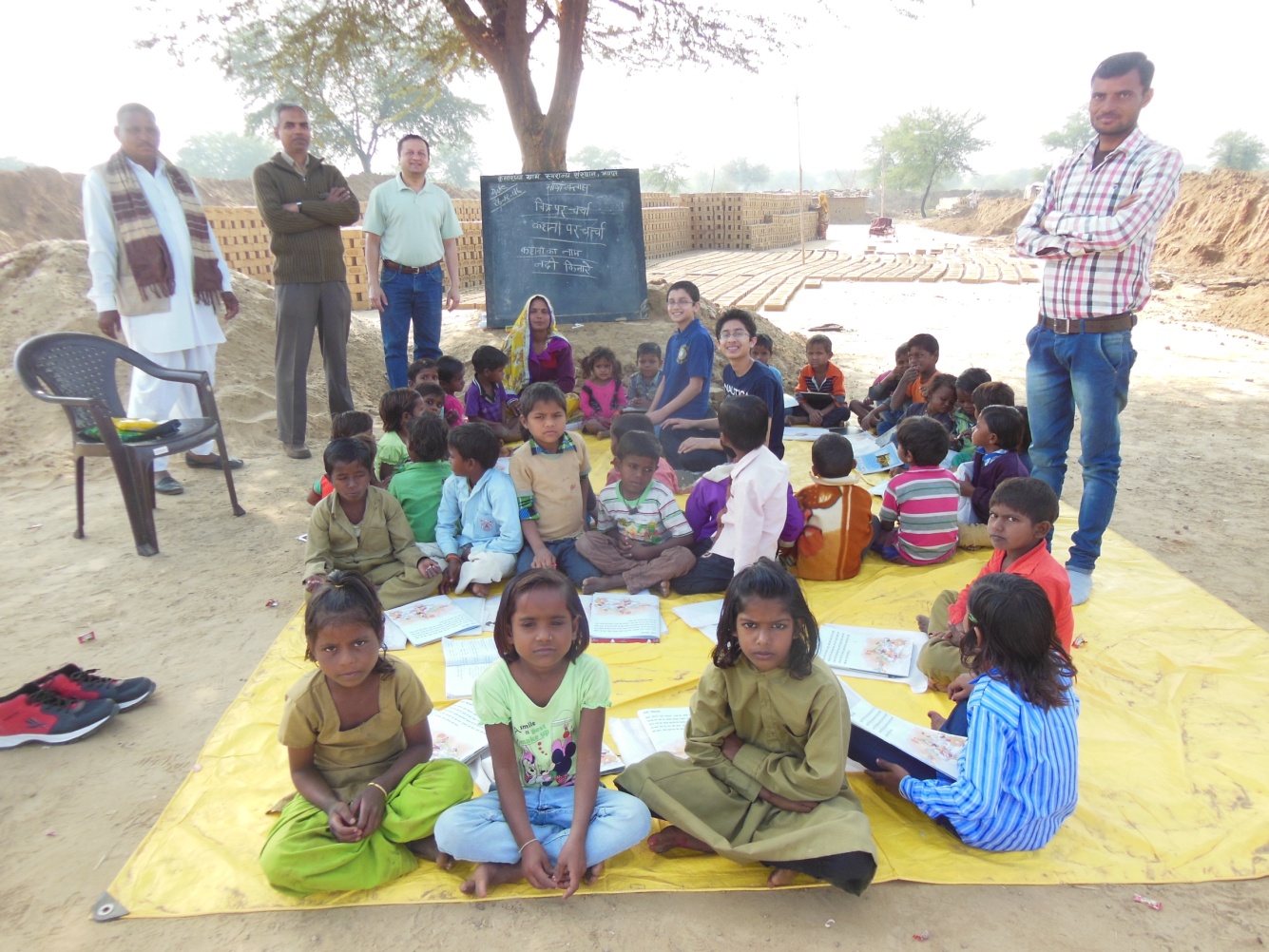 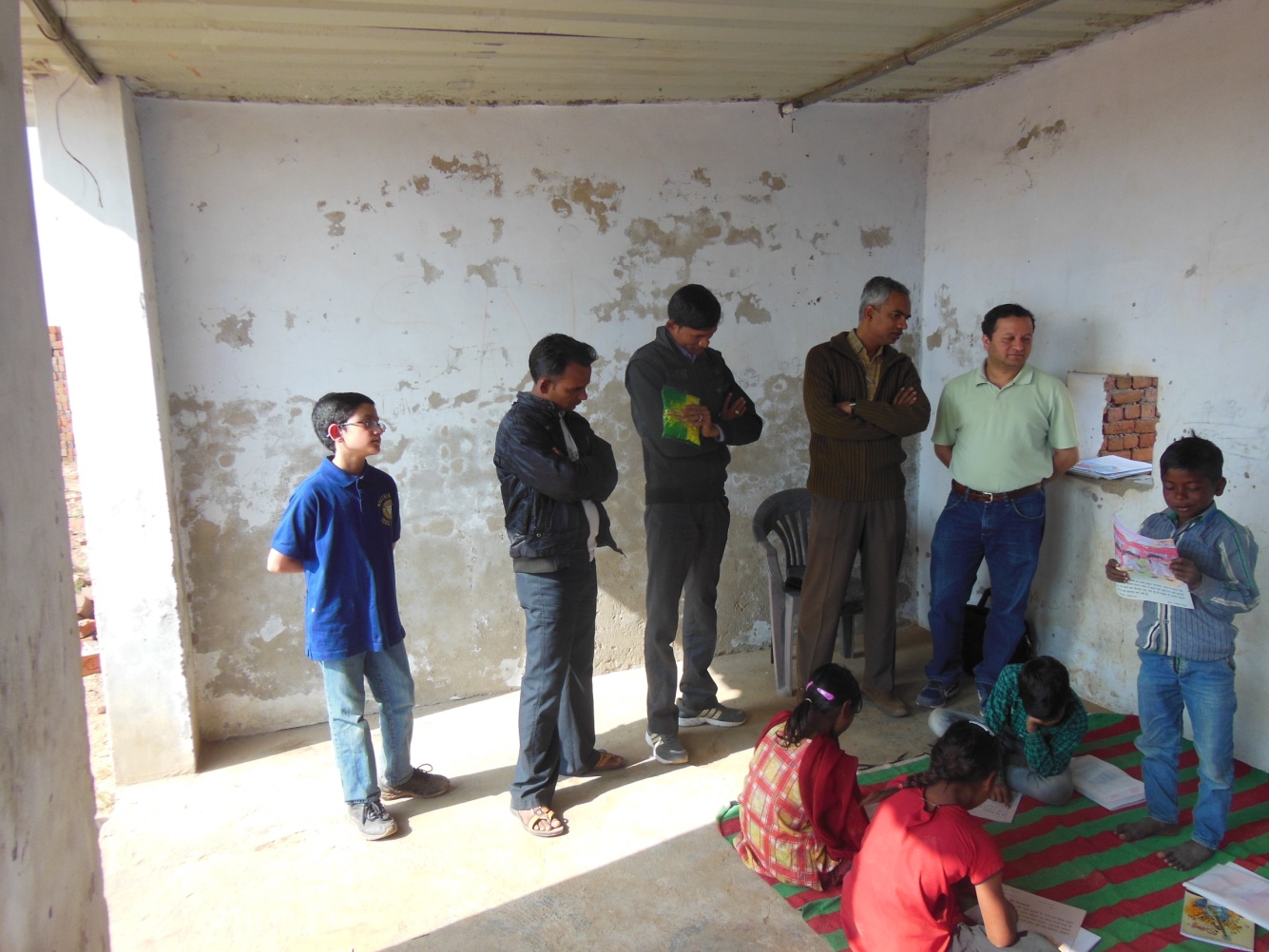 Nineteen teachers are posted in 10 schools; one teacher is available for approximately 25 students. The details of teachers appointed and no. of students enrolled are as follows:Based on previous years experience two teachers are needed in one school, one for learned students and one for beginners. The students have been divided into two groups (i) beginners and (ii) learned. Beginner group is the one who does not know how to read and write and are new learners, this group also includes aanganwadi children who are less than 6 years of age and come with their elder brothers and sisters. In the Learned group the student knows how to read and write and is studying in class 1, 2, 3.....The detail of students who are regularly coming to school is as follows:Total boys – 251 Total girls - 192Grand Total - 443 Collaboration with PRATHAM Rajasthan: PRATHAM is a national level organization working on providing quality education to children in rural areas. Support from PRATHAM Rajasthan office is being taken for teacher training, course content and monitoring of students and teachers. With their cooperation a four days teacher training was organized before the session started between 14-17 October 2016. 25 teachers participated in this training program. A pilot of course material, teacher training and monitoring schedule was done for about a month in the local schools, this helped in the planning for the new session.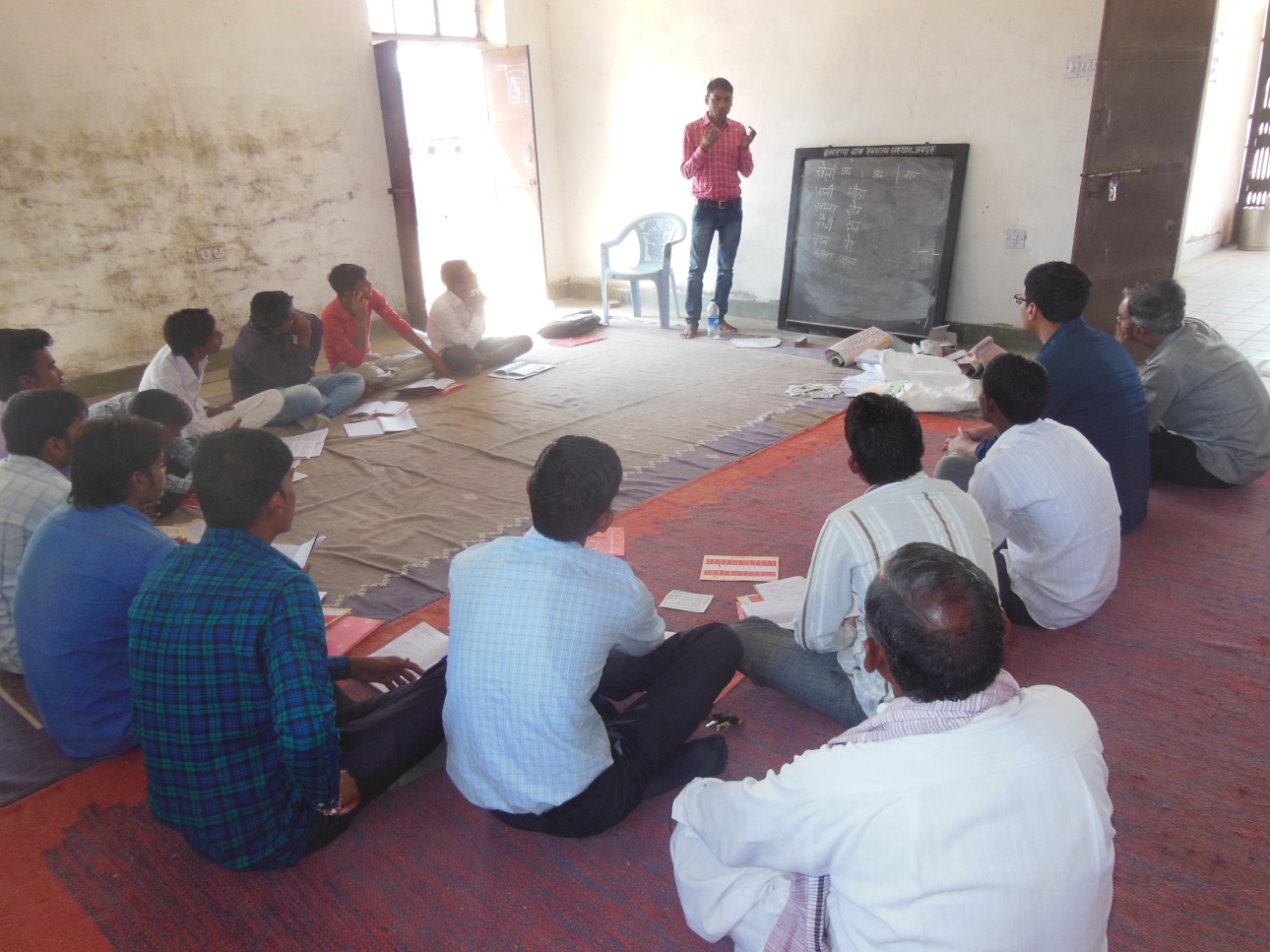 Teacher Training in collaboration with PRATHAM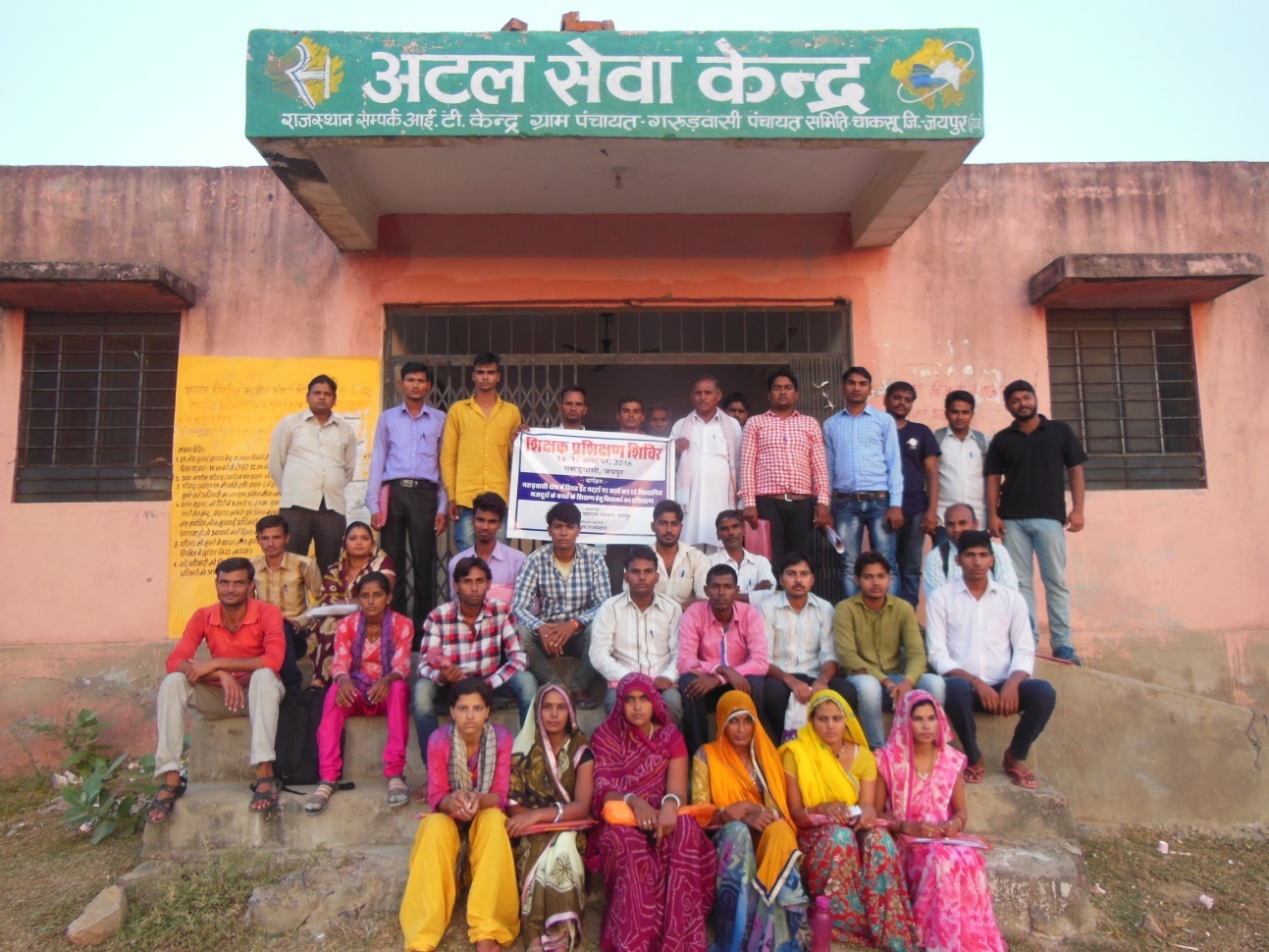 S. No.Name of Brick KilnNo. of students enrolledName of TeacherSchool Started1.LBT / LBU Brick Kiln58Pramod BairwaForanta GurjarJanuary 20172.Kamal Brick Kiln50Neeru DeviHanuman SinghNovember 20163.RBK Brick Kiln47Savita SharmaChandra Mohan SainDecember 20164.RNB Brick Kiln60Ramjilal BairwaVinod BairwaDecember 20165.Aman Brick Kiln42Santosh MeenaBadri Narayan RanaDecember 20166.IBC Brick Kiln37Santara BairwaPooranmal MeenaDecember 20167.Taj Brick Kiln32Pritam SinghKamlesh December 20168.LBC Brick Kiln37Samodri MeenaMohanlal BairwaJanuary 20179.Rama/Mata Brick Kiln61Asha DeviDinesh BairwaDecember 201610.Mahadev Brick Kiln19Anita JatDecember 201611.Total443S. no.Name of Brick Kiln SchoolAanganwadi i.e. playgroup (less than 6 years)Aanganwadi i.e. playgroup (less than 6 years)Group 1-2 (age group 6-8)Group 1-2 (age group 6-8)Group 3-5 (age more than 8 years)Group 3-5 (age more than 8 years)S. no.Name of Brick Kiln SchoolBoys GirlsBoys GirlsBoys Girls1.LBC4267992.Kamal52169993.RBK486512124.Aman72881165.Rama/Mata3230131036.Taj2389737.Mahadev0161748.LBT/LBU11612811109.IBC231149810.RNB22918141511.Total4031112829979